Приложение П2Таблица П2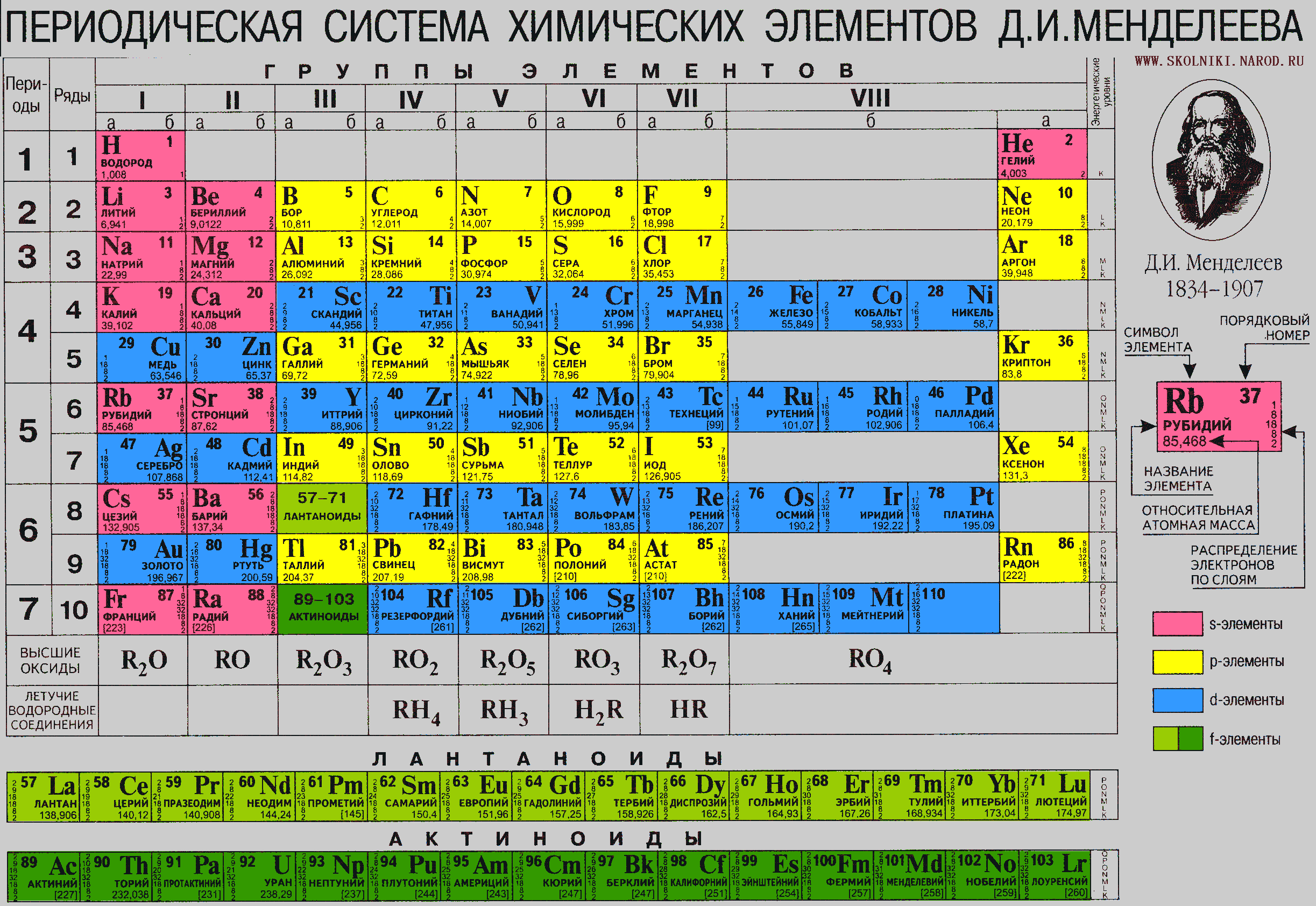 Приложение П4Таблица П4Элементарный состав природных и попутных газовПриложение П5Таблица П5-1Термодинамические свойства воды и водяного пара в состоянии насыщения (по температуре)окончание табл.П5-1Таблица П5-2Термодинамические свойства воды и водяного пара в состоянии насыщения (по давлению)Продолжение табл.П5-2Окончание табл.П5-2Таблица П5-3Термодинамические свойства воды и водяного пара (по давлению и температуре)(жирным шрифтом выделены параметры недогретой воды, обычным шрифтом – перегретого пара)Продолжение табл.П5-3Продолжение табл.П5-3Продолжение табл.П5-3Продолжение табл.П5-3Продолжение табл.П5-3Продолжение табл.П5-3Продолжение табл.П5-3Продолжение табл.П5-3Продолжение табл.П5-3окончание табл.П5-3Природные газыПриродные газыПриродные газыПриродные газыПриродные газыПриродные газыПриродные газыПриродные газыПриродные газыМесторождение Состав газа % объемаСостав газа % объемаСостав газа % объемаСостав газа % объемаСостав газа % объемаСостав газа % объемаСостав газа % объемаСостав газа % объемаМесторождение CH4C2H6C3H8C4H10C5H12 и >CO2H2SN2Северо-Ставропольское98,80,30,20,1-0,2-0,4Ключевское79,86,07,53,82,60,2-0,1Березовское95,11,10,3-0,10,4-3,0Уренгойское97,840,10,030,020,010,3-1,7Самотлорское76,944,877,845,271,950,211,21,72Медвежье98,780,10,02--0,1-1,0Оренбургское84,06,01,61,72,70,5-3,5Шатлыкское95,581,990,350,10,051,15-0,78Ямбургское89,674,391,640,742,360,94-0,26Дашаво-Угерское96,00,20,30,1-0,4-3,0Выктульское81,88,82,81,080,120,3-5,1Тазовское98,60,10,030,060,010,2-1,0Новопортовское88,16,62,20,190,010,4-2,5Саратовское91,92,11,30,40,11,2-3,0Новодмитровское90,02,01,01,74,80,3-0,2Тарасовское54,1613,316,4410,593,560,48-1,47Варьеганское59,3310,2613,5110,74,00,69-1,51Попутные газыПопутные газыПопутные газыПопутные газыПопутные газыПопутные газыПопутные газыПопутные газыПопутные газыМесторождение Состав газа % объемаСостав газа % объемаСостав газа % объемаСостав газа % объемаСостав газа % объемаСостав газа % объемаСостав газа % объемаСостав газа % объемаМесторождение CH4C2H6C3H8C4H10C5H12 и >CO2H2SN2Ромашкинское40,019,518,07,54,90,1-10,0Туймазинское32,014,012,07,55,50,70,827,5Бавлинское38,521,020,08,03,5--9,0Узеньское50,220,016,87,73,0--2,3Шкаповское41,215,015,86,94,00,1-17,0Пермское38,722,610,72,70,7-0,823,8Соколово-Горское53,09,011,210,05,81,0-10,0 tS РS v′ v″ h′ h″ r s′ s″ °С бар м3/кг м3/кг кДж/кг кДж/кг кДж/кг кДж/(кг·К) кДж/(кг·К) 0 0,006108 0,0010002 206,32 -0,04 2501,0 2501,0 -0,0002 9,1565 0,01 0,006112 0,0010002 206,20 0,000614 2501,0 2501,0 0,0000 9,1560 10 0,012271 0,0010003 106,419 41,99 2519,4 2477,4 0,1510 8,9009 20 0,023368 0,0010017 57,833 83,86 2537,7 2453,8 0,2963 8,6674 30 0,042417 0,0010043 32,929 125,66 2555,9 2430,2 0,4365 8,4537 40 0,073749 0,0010078 19,548 167,45 2404,2 2406,5 0,5721 8,2389 50 0,123350 0,0010121 12,048 209,26 2382,5 2382,5 0,7035 8,0771 60 0,199190 0,00101712 7,6807 251,09 2609,5 2358,4 0,8310 7,9106 70 0,311610 0,0010228 5,0479 292,97 2626,8 2333,8 0,9548 7,7565 80 0,47359 0,0010292 3,4104 334,92 2643,8 2308,9 1,0752 7,6135 90 0,70108 0,0010361 2,3624 376,94 2660,3 2283,4 1,1925 7,7805 100 1,01325 0,0010434 1,6738 419,06 2676,3 2257,2 1,3069 7,73564 110 1,4326 0,0010519 1,2106 461,32 2691,8 2230,5 1,4185 7,2402 120 1,9854 0,0010606 0,8920 503,7 2706,6 2209,9 1,5276 7,1310 130 2,7012 0,0010700 0,66851 546,3 2720,7 2174,4 1,6344 7,0281 140 3,6136 0,0010801 0,50875 589,1 2734,0 2144,9 1,7390 6,9307 150 4,7597 0,0010908 0,39261 632,2 2746,3 2114,1 1,8416 6,8381 160 6,1800 0,0011022 0,30685 675,5 2757,7 2082,2 1,9425 6,7498 170 7,9202 0,0011145 0,24259 719,1 2768,0 2048,9 2,0416 6,6652 180 10,027 0,0011275 0,19381 763,1 2777,1 2014,0 2,1393 6,5838 190 12,552 0,00114 0,15631 807,5 2784,9 1977,4 2,2356 6,5052 200 15,551 0,0011565 0,12714 852,4 2791,4 1939,0 2,3307 6,4289 210 19,079 0,0011726 0,10422 897,8 2796,4 1898,6 2,4247 6,3546 220 23,201 0,0011900 0,08602 943,7 2799,9 1856,2 2,5178 6,2819 230 27,979 0,0012087 0,07143 990,3 2801,7 1811,4 2,6102 6,2104 240 33,480 0,0012291 0,05964 1037,6 2801,6 1764,0 2,7021 6,1397 250 39,776 0,0012513 0,05002 1085,8 2799,5 1713,7 2,7936 6,0693 260 46,940 0,0012756 0,04212 1135,0 2795,2 1660,2 2,8850 5,9989 270 55,051 0,0013025 0,03557 1185,4 2788,3 1602,9 2,9766 5,9278 tS РS v′ v″ h′ h″ r s′ s″ °С бар м3/кг м3/кг кДж/кг кДж/кг кДж/кг кДж/(кг·К) кДж/(кг·К) 280 64,191 0,0013324 0,03010 1237,0 2778,6 1541,6 3,0687 5,8555 290 74,448 0,0013659 0,02551 1290,3 2765,4 1475,1 3,1616 5,7811 300 85,917 0,0014041 0,02162 1345,4 2748,4 1403,0 3,2559 5,7037 310 9,8697 0,0014480 0,01829 1402,9 2726,8 1323,9 3,3522 5,6224 320 112,90 0,0014995 0,01544 1463,4 2699,6 1236,2 3,4513 5,5356 340 146,08 0,0016390 0,01078 1596,8 2622,3 1025,5 3,6638 5,3363 350 165,37 0,0017407 0,00882 1672,9 2566,1 893,2 3,7816 5,2149 360 186,74 0,0018930 0,006970 1763,1 2485,7 722,6 3,9189 5,0603 370 210,53 0,002231 0,004958 1896,2 2335,7 439,5 4,1198 4,8031 374,12 221,15 0,003147 0,003147 2095,2 2095,2 0 4,4237 4,4237 РS tS v′ v″ h′ h″ r s′ s″ бар °С м3/кг м3/кг кДж/кг кДж/кг кДж/кг кДж/(кг·К) кДж/(кг·К) 0,010 13,034 0,0010006 87,982 54,71 2525,0 2470,3 0,1956 8,8278 0,015 17,511 0,0010012 67,006 73,45 2533,2 2459,8 0,2606 8,7236 0,020 19,029 0,0010015 61,229 79,80 2535,9 2456,1 0,2824 8,6892 0,025 21,735 0,0010021 52,282 91,12 2540,9 2449,8 0,3210 8,6290 0,030 25,178 0,0010029 42,967 105,51 2547,2 2441,7 0,3695 8,5545 0,035 27,172 0,0010035 38,443 113,84 2550,8 2437,0 0,3973 8,5123 0,040 29,828 0,0010043 33,237 124,94 2555,6 2430,7 0,4341 8,4573 0,045 31,420 0,0010048 30,503 131,60 2558,5 2426,9 0,4560 8,4249 0,050 33,60 0,0010055 27,172 140,70 2562,4 2421,7 0,4858 8,3813 0,055 34,93 0,0010059 25,338 146,27 2564,8 2418,5 0,5039 8,3550 0,060 36,78 0,0010066 23,020 154,01 2568,2 2414,2 0,5290 8,3189 0,065 37,93 0,0010070 21,703 158,81 2570,3 2411,5 0,5444 8,2968 0,070 38,49 0,0010072 21,101 161,12 2571,3 2410,2 0,5519 8,2863 0,075 39,02 0,0010074 20,532 163,38 2572,2 2408,8 0,5591 8,2760 0,080 40,32 0,0010079 19,241 168,77 2574,5 2405,7 0,5763 8,2517 0,085 41,53 0,0010084 18,106 173,87 2576,7 2402,8 0,5926 8,2289 0,090 42,69 0,0010089 17,102 178,69 2578,8 2400,1 0,6079 8,2076 0,095 43,79 0,0010094 16,206 183,28 2580,8 2397,5 0,6224 8,1875 0,100 44,83 0,0010098 15,402 187,66 2582,6 2394,9 0,6361 8,1685 0,200 58,98 0,0010166 8,0288 246,83 2607,7 2360,9 0,8182 7,9269 0,300 68,35 0,0010219 5,3998 286,05 2624,0 2337,9 0,9346 7,7811 0,400 75,89 0,0010265 3,9949 317,65 2636,8 2319,2 1,0261 7,6711 0,500 81,35 0,0010301 3,2415 340,57 2646,0 2305,4 1,0912 7,5951 0,600 85,95 0,0010333 2,7329 359,93 2653,6 2293,7 1,1454 7,5332 0,700 89,96 0,0010361 2,3658 376,77 2660,2 2283,4 1,1921 7,4811 0,800 93,51 0,0010387 2,0879 391,72 2666,0 2274,3 1,2330 7,4360 0,900 96,71 0,0010412 1,8701 405,21 2671,1 2265,9 1,2696 7,3963 1,000 99,63 0,0010434 1,6946 417,51 2675,7 2258,2 1,3027 7,3608 2,00 120,23 0,0010608 0,88592 504,7 2706,9 2202,2 1,5301 7,1286 3,00 133,54 0,0010735 0,60586 561,4 2725,5 2164,1 1,6717 6,9930 РS tS v′ v″ h′ h″ r s′ s″ 4,00 143,62 0,0010839 0,4624 604,7 2738,5 2133,8 1,7764 6,8966 5,00 151,85 0,0010928 0,37481 640,1 2748,5 2108,4 1,8604 6,8215 6,00 158,84 0,0011009 0,31566 670,4 2756,4 2086,0 1,9368 6,7598 7,00 164,96 0,0011082 0,27274 697,1 2762,9 2065,8 1,9918 6,7074 8,00 170,42 0,0011150 0,24030 720,9 2768,4 2047,5 2,0457 6,6618 9,00 175,36 0,0011213 0,2148 742,6 2773,0 2030,4 2,0941 6,6212 10,00 179,88 0,0011274 0,19430 762,6 2777,0 2014,4 2,1382 6,5847 11,00 184,06 0,0011331 0,17739 781,1 2780,4 1999,3 2,1786 6,5515 12,00 187,96 0,0011386 0,1632 798,4 2783,4 1985,0 2,2160 6,5210 13,00 191,60 0,0011438 0,15112 814,7 2786,0 1971,3 2,2509 6,4927 14,00 195,04 0,0011489 0,1407 830,1 2788,4 1958,3 2,2836 6,4665 15,00 198,28 0,0011538 0,13165 844,7 2790,4 1945,7 2,3144 6,4418 16,00 201,37 0,0011586 0,12368 858,6 2792,2 1933,6 2,3436 6,4187 17,00 204,30 0,0011633 0,11661 871,8 2793,8 1922,0 2,3712 6,3967 18,00 207,10 0,0011678 0,11031 884,6 2795,1 1910,5 2,3976 6,3759 19,00 209,79 0,0011722 0,10464 896,8 2796,4 1899,6 2,4227 6,3561 20,00 212,37 0,0011766 0,09953 908,6 2797,4 1888,8 2,4468 6,3373 25,00 223,94 0,0011972 0,07990 962,0 2800,8 1838,8 2,5543 6,2536 30,00 233,84 0,0012163 0,06662 1008,4 2801,9 1793,5 2,6455 6,1832 35,00 242,54 0,0012342 0,05702 1049,8 2801,3 1751,5 2,7253 6,1218 40,00 250,33 0,0012521 0,04974 1087,5 2799,4 1711,9 2,7967 6,0670 45,00 257,41 0,0012691 0,04402 1122,2 2796,5 1674,3 2,8614 6,0171 50,00 263,92 0,0012858 0,03941 1154,6 2792,8 1638,2 2,9209 5,9712 60,00 275,56 0,0013187 0,03241 1213,9 2783,3 1569,4 3,0277 5,8878 70,00 285,80 0,0013514 0,02734 1267,7 2771,4 1503,7 3,1225 5,8126 80,00 294,98 0,0013843 0,02349 1317,5 2757,5 1440,0 3,2083 5,7430 90,00 303,31 0,0014179 0,02046 1364,2 2741,8 1377,6 3,2875 5,6773 100,00 310,96 0,0014526 0,01800 1408,6 2724,4 1315,8 3,3616 5,6143 105,00 314,57 0,0014704 0,01694 1430,1 2715,2 1285,1 3,3970 5,5835 110,00 318,04 0,0014887 0,01597 1451,2 2705,4 1254,2 3,4316 5,5531 115,00 321,39 0,0015074 0,01507 1472,1 2695,3 1223,2 3,4654 5,5229 120,00 324,64 0,0015267 0,01425 1492,6 2684,4 1192,2 3,4986 5,4930 122,00 325,90 0,0015345 0,01394 1500,7 2680,4 1179,7 3,5117 5,4810 РS tS v′ v″ h′ h″ r s′ s″ 124,00 327,15 0,0015425 0,01363 1508,8 2676,0 1167,2 3,5247 5,4690 126,00 328,39 0,0015506 0,01334 1516,9 2671,6 1154,7 3,5376 5,4572 128,00 329,61 0,0015588 0,01305 1524,9 2667,0 1142,1 3,5505 5,4453 130,00 330,81 0,0015670 0,01277 1533,0 2662,4 1129,4 3,5633 5,4333 132,00 332,00 0,0015755 0,01250 1541,0 2657,7 1116,7 3,5760 5,4214 134,00 333,18 0,0015840 0,01224 1548,9 2653,0 1104,1 3,5886 5,4095 136,00 334,34 0,0015927 0,01199 1556,9 2648,2 1091,3 3,6012 5,3975 138,00 335,49 0,0016015 0,01174 1564,8 2643,3 1078,5 3,6137 5,3856 140,00 336,63 0,0016104 0,01149 1572,8 2638,3 1065,5 3,6262 5,3737 142,00 337,75 0,0016195 0,01126 1580,7 2633,2 1052,5 3,6387 5,3616 144,00 338,86 0,0016288 0,01102 1588,6 2628,1 1039,5 3,6511 5,3495 146,00 339,96 0,0016382 0,01080 1596,5 2622,9 1026,4 3,6635 5,3375 148,00 341,04 0,0016483 0,01057 1604,3 2617,1 1012,8 3,6755 5,3245 150,00 342,12 0,0016580 0,01035 1612,2 2611,6 999,4 3,6877 5,3122 152,00 343,18 0,0016680 0,01014 1620,0 2606,1 986,1 3,6999 5,2999 154,00 344,23 0,0016782 0,009930 1627,9 2600,4 972,5 3,7121 5,2874 156,00 345,27 0,0016886 0,009726 1635,7 2594,6 958,9 3,7242 5,2749 158,00 346,30 0,0016992 0,009526 1643,6 2588,7 945,1 3,7364 5,2623 160,00 347,32 0,0017101 0,009330 1651,5 2582,7 931,2 3,7486 5,2496 162,00 348,32 0,0017215 0,009138 1659,4 2576,6 917,2 3,7609 5,2368 164,00 349,32 0,0017327 0,008949 1667,4 2570,4 903,0 3,7731 5,2238 166,00 350,31 0,0017444 0,008763 1675,4 2564,0 888,6 3,7855 5,2108 168,00 351,29 0.0017565 0,008581 1683,5 2557,5 874,0 3,7978 5,1975 170,00 352,26 0,0017690 0,008401 1691,6 2550,8 859,2 3,8103 5,1841 180,00 356,96 0,0018380 0,007534 1733,4 2514,4 781,0 3,8739 5,1135 190,00 361,44 0,0019231 0,006700 1778,2 2470,1 691,9 3,9417 5,0321 200,00 365,71 0,002038 0,005873 1828,8 2413,8 585,0 4,0181 4,9338 210,00 369,79 0,002218 0,005006 1892,2 2340,2 448,0 4,1137 4,8106 220,00 373,68 0,002675 0,003757 2007,7 2192,5 184,8 4,2891 4,5748 p = 0,01барp = 0,01барp = 0,01барp = 0,02 бар p = 0,02 бар p = 0,02 бар p = 0,02 бар p = 0,03 бар p = 0,03 бар p = 0,03 бар p = 0,04 бар p = 0,04 бар p = 0,04 бар p = 0,04 бар t v v h s v h s v v h s s v h s °С м3/кг м3/кг кДж/кг кДж/(кг·К) м3/кг кДж/кг кДж/(кг·К) м3/кг м3/кг кДж/кг кДж/(кг·К) кДж/(кг·К) м3/кг кДж/кг кДж/(кг·К) 0 0,00102 0,00102 0,0 -0,001 0,001 0,0 -0,0010 0,001 0,001 0,0 -0,0001 -0,0001 0,0010 0,0 -0,0001 10 130,60 130,60 2519,5 8,995 0,0010002 42,0 0,1510 0,0010002 0,0010002 42,0 0,1510 0,1510 0,0010002 42,0 0,1510 20 135,23 135,23 2538,1 9,060 67,58 2537,8 8,7396 0,0010017 0,0010017 83,9 0,2963 0,2963 0,0010017 83,9 0,2963 40 144,47 144,47 2575,5 9,1837 72,21 2575,3 8,8632 48,13 48,13 2575,0 8,6755 8,6755 36,08 2574,8 8,5421 80 162,95 162,95 2650,6 9,4093 81,46 2650,4 9,0891 54,30 54,30 2650,3 8,9016 8,9016 40,72 2650,2 8,7685 120 181,42 181,42 2726,2 9,6122 90,70 2726,1 9,2921 60,46 60,46 2726,0 9,1048 9,1048 45,34 2726,0 8,9718 160 199,89 199,89 2802,6 9,7971 99,94 2802,5 9,4771 66,62 66,62 2802,4 9,2898 9,2898 49,96 2802,4 9,1570 200 218,3 218,3 2879,7 9,9674 109,17 2879,7 9,6475 72,78 72,78 2879,6 9,4603 9,4603 54,58 2879,6 9,3274 240 236,8 236,8 2957,7 10,1257 118,40 2957,7 9,8058 78,93 78,93 2957,7 9,6186 9,6186 59,20 2957,6 9,4858 280 255,3 255,3 3036,7 10,2739 127,64 3036,7 9,9539 85,09 85,09 3036,6 9,7668 9,7668 63,81 3036,6 9,6340 320 273,7 273,7 3116,6 10,4134 136,87 3116,6 10,0934 91,24 91,24 3116,6 9,9063 9,9063 68,43 3116,6 9,7735 360 292,2 292,2 3197,5 10,5454 146,10 3197,5 10,2255 97,40 97,40 3197,5 10,0383 10,0383 73,05 3197,5 9,9055 400 310,7 310,7 3279,5 10,6709 155,33 3279,5 10,351 103,55 103,55 3279,5 10,164 10,164 77,66 3279,5 10,001 440 329,1 329,1 3362,4 10,790 164,56 3362,4 10,470 109,70 109,70 3362,4 10,283 10,283 82,28 3362,4 10,150 480 347,6 347,6 3446,5 10,905 173,8 3446,5 10,585 115,86 115,86 3446,5 10,398 10,398 86,89 3446,5 10,265 520 366,0 366,0 3531,7 11,015 183,0 3531,7 10,695 122,01 122,01 3531,6 10,508 10,508 91,51 3531,6 10,375 560 384,50 384,50 3618,0 11,121 192,2 3617,9 10,802 128,17 128,17 3617,9 10,614 10,614 96,12 3617,9 10,482 600 402,96 402,96 3705,3 11,224 201,5 3705,3 10,904 134,32 134,32 3705,3 10,717 10,717 100,74 3705,3 10,584 p = 0,05 барp = 0,05 барp = 0,05 барp = 0,05 барp = 0,06 бар p = 0,06 бар p = 0,06 бар p = 0,07 бар p = 0,07 бар p = 0,07 бар p = 0,08 бар p = 0,08 бар p = 0,08 бар t v h s v h s v h s v h s С м3/кг кДж/кг кДж/ (кг·К) м3/кг кДж/кг кДж/ (кг·К) м3/кг кДж/кг кДж/ (кг·К) м3/кг кДж/кг кДж/ (кг·К) 0 0,0010002 0,0 -0,0001 0,0010002 0,0 -0,0001 0,0010002 0,0 -0,0001 0,0010002 0,0 -0,0001 10 0,0010002 42,0 0,1510 0,0010002 42,0 0,1510 0,0010002 42,0 0,1510 0,0010002 42,0 0,1510 20 0,0010017 83,9 0,2963 0,0010017 83,9 0,2963 0,0010017 83,9 0,2963 0,0010017 83,9 0,2963 30 0,0010043 126,7 0,4365 0,0010043 125,7 0,4365 0,0010043 125,7 0,4365 0,0010043 125,7 0,4365 40 28,86 2574,6 8,4385 24,04 2574,3 8,3537 20,60 2574.1 8,2819 0,0010078 167,4 0,5721 80 32,57 2650,0 8,6652 27,13 2649,9 8,5808 23,25 2649,7 8,5093 20,34 2649,6 8,4474 120 36,27 2725,9 8,8687 30,22 2725,8 8,7843 25,90 2725,7 8,7130 22,66 2725,6 8,6512 160 39,97 2802,3 9,0539 33,30 2802,3 8,9696 28,54 2802,2 8,8984 24,97 2802,1 8,8366 200 43,66 2879,5 9,2244 36,38 2879,5 9,1402 31,18 2879,5 9,0689 27,28 2879,4 9,0072 240 47,36 2957,6 9,3828 39,46 2957,6 9,2986 33,82 2957,5 9,2274 29,59 2957,5 9,1657 280 51,05 3036,6 9,5310 42,54 3036,6 9,4468 36,46 3036,5 9,3756 31,90 3036,5 9,3139 320 54,74 3116,5 9,6705 45,62 3116,5 9,5863 39,10 3116,5 9,5151 34,21 3116,5 9,4535 360 58,44 3197,5 9,8025 48,70 3197,4 9,7184 41,74 3197,4 9,6472 36,52 3197,4 9,5855 400 62,13 3279,4 9,9280 51,77 3279,4 9,8439 44,38 3279,4 9,7727 38,83 3279,4 9,7111 440 65,82 3362,4 10,048 54,85 3362,4 9,9637 47,01 3362,4 9,8925 41,14 3362,4 9,8309 480 69,51 3446,5 10,162 57,93 3446,5 10,078 49,65 3446,5 10,007 43,44 3446,5 9,9456 520 73,21 3531,7 10,273 61,00 3531,7 10,188 52,29 3531,6 10,117 45,75 3531,6 10,056 560 76,90 3617,9 10,379 64,08 3617,9 10,295 54,93 3617,9 10,223 48,06 3617,9 10,162 600 80,59 3705,3 10,481 67,16 3705,3 10,397 57,56 3705,3 10,326 50,37 3705,2 10,264 p = 0,09 барp = 0,09 барp = 0,09 барp = 0,09 барp = 0,1 бар p = 0,1 бар p = 0,1 бар p = 0,2 бар p = 0,2 бар p = 0,2 бар p = 0,3 бар p = 0,3 бар p = 0,3 бар t v h s v h s v h s v h s С м3/кг кДж/кг кДж/ (кг·К) м3/кг кДж/кг кДж/ (кг·К) м3/кг кДж/кг кДж/ (кг·К) м3/кг кДж/кг кДж/ (кг·К) 0 0,0010002 0,0 -0,0001 0,0010002 0,0 -0,0001 0,0010002 0,0 -0,0001 0,0010002 0,0 -0,0001 20 0,0010017 83,9 0,2963 0,0010017 83,9 0,2963 0,0010017 83,9 0,2963 0,0010017 83,9 0,2963 40 0,0010078 167,4 0,5721 0,0010078 167,4 0,5721 0,0010078 167.5 0.5721 0,0010078 167,5 0,5721 50 16,53 2592,6 8,2243 14,87 2592,3 8,1752 0,0010121 209,3 0,7035 0,0010121 209.3 0,7035 60 17,05 2611,5 8,2821 15,34 2611,3 8,2331 0,0010171 251,1 0,8310 0,0010171 251,1 0,8310 80 18,08 2649,4 8,3927 16,27 2649,3 8,3437 8,119 2647,8 8,0205 5,402 2646,3 7,8301 120 20,14 2725,5 8,5967 18,12 2725,4 8,5479 9,052 2724,4 8,2261 6,027 2723,5 8,0371 160 22,20 2802,1 8,7822 19,98 2802,0 8,7334 9,980 2801,3 8,4124 6,649 2800,7 8,2241 200 24,25 2879,4 8,9528 21,82 2879,3 8,9041 10,907 2878,8 8,5834 7,268 2878,4 8,3956 240 26,30 2957,5 9,1113 23,67 2957,4 9,0626 11,832 2957,0 8,7422 7,885 2956,7 8,5545 280 28,36 3036,5 9,2595 25,52 3036,5 9,2109 12,757 3036,1 8,8906 8,502 3035,9 8,7031 320 30,41 3116,4 9,3991 27,37 3116,4 9,3504 13,681 3116,2 9,0302 9,119 3115,9 8,8428 360 32,46 3197,4 9,5312 29,22 3197,4 9,4825 14,605 3197,1 9,1624 9,735 3197,0 8,9750 400 34,51 3279,4 9,6567 31,06 3279,4 9,6081 15,529 3279,2 9,2880 10,351 3279,0 9,1007 440 36,57 3362,4 9,7765 32,91 3362,4 9,7279 16,45 3362,2 9,4078 10,967 3362,1 9,2205 480 38,62 3446,5 9,8912 34,76 3446,4 9,8426 17,38 3446,3 9,5225 11,583 3446,2 9,3353 520 40,67 3531,6 10,001 36,60 3531,6 9,9527 18,30 3531,5 9,6327 12,199 3531,4 9,4455 560 42,72 3617,9 10,107 38,45 3617,9 10,059 19,22 3617,8 9,7388 12,81 3617,7 9,5516 600 44,77 3705,2 10,210 40,29 3705,2 10,161 20,15 3705,1 9,8413 13,43 3705,1 9,6541 p = 0,4 барp = 0,4 барp = 0,4 барp = 0,4 барp = 0,5 бар p = 0,5 бар p = 0,5 бар p = 0,6 бар p = 0,6 бар p = 0,6 бар p = 0,7 бар p = 0,7 бар p = 0,7 бар t v h s v h s v h s v h s С м3/кг кДж/кг кДж/ (кг·К) м3/кг кДж/кг кДж/ (кг·К) м3/кг кДж/кг кДж/ (кг·К) м3/кг кДж/кг кДж/ (кг·К) 0 0,0010002 0,0 -0,0001 0,0010002 0,0 -0,0001 0,0010002 0,0 -0,0001 0,0010002 0,0 -0,0001 10 0,0010002 42,0 0,1510 0,0010002 42,0 0,1510 0,0010002 42,0 0,1510 0,0010002 42,1 0,1510 30 0,0010043 125,7 0,4365 0,0010043 125,7 0,4365 0,0010043 125,7 0,4365 0,0010043 125,7 0,4365 70 0,0010228 293,0 0,9548 0,0010228 293,0 0,9548 0,0010228 293,0 0,9548 0,0010228 293,0 0,9548 80 4,044 2644,9 7,6940 0,0010292 334,9 1,0752 0,0010292 334,9 1,0752 0,0010292 334,9 1,0752 90 4,162 2664,4 7,7485 3,324 2663,0 7.6425 2,765 2661,7 7,5554 2,366 2660,3 7,4813 120 4,515 2722,6 7,9025 3,608 2721,7 7,7977 3,003 2720,7 7,7116 2,571 27197 7,6386 160 4,983 2800,1 8,0903 3,983 2799,5 7,9862 3,317 2798,8 7,9009 2,841 2798,2 7,8286 200 5,448 2877,9 8,2621 4,356 2877,5 8,1584 3,628 2877,0 8,0735 3,108 2876,6 8,0017 240 5,912 2956,4 8,4213 4,728 2956,1 8,3178 3,938 2955,7 8,2332 3,374 2955,4 8.l6I5 280 6,375 3035,6 8,5700 5,099 3035,4 8,4667 4,248 3035,1 8,3822 3,640 3034,8 8,3106 320 6,838 3115,8 8,7098 5,469 3115,5 8,6066 4,557 3115,3 8,5222 3,905 3115,1 8,4508 360 7,300 3196,8 8,8421 5,839 3196,6 8,7389 4,865 3196,5 8,6545 4,170 3196,3 8,5832 400 7,763 3258,9 8,9678 6,209 3278,7 8,8646 5,174 3278,6 8,7803 4,434 3278,4 8,7090 440 8,225 3362,0 9,0877 6,579 3361,9 8,9845 5,482 3361,7 8,9003 4,698 3361,6 8,8290 480 8,687 3446,1 9,2024 6,949 3446,0 9,0993 5,790 3445,9 9,0151 4,962 3445,8 8,9438 520 9,149 3531,3 9,3127 7,318 3531,2 9,2096 6,098 3531,1 9,1254 5,227 3531,0 9,0541 560 9,610 3617,6 9,4188 7,688 3617,5 9,3157 6,406 3617,4 9,2315 5,491 3617,3 9,1603 600 10,07 3705,0 9,5212 8,057 3704,9 9,4182 6,714 3704,8 9,3340 5,755 3704,8 9,2628 p = 0,8 барp = 0,8 барp = 0,8 барp = 0,8 барp = 0,9 бар p = 0,9 бар p = 0,9 бар p = 1,0 бар p = 1,0 бар p = 1,0 бар p = 2,0 бар p = 2,0 бар p = 2,0 бар t v h s v h s v h s v h s С м3/кг кДж/кг кДж/ (кг·К) м3/кг кДж/кг кДж/ (кг·К) м3/кг кДж/кг кДж/ (кг·К) м3/кг кДж/кг кДж/ (кг·К) 0 0,0010002 0,0 -0,0001 0,0010002 0,0 -0,0001 0,0010002 0,0 -0,0001 0,0010001 0,2 -0,0001 10 0,0010002 42,1 0,1510 0,0010002 42,1 0,1510 0,0010002 42,1 0,1510 0,0010002 42,2 0,1510 30 0,0010043 125,7 0,4365 0,0010043 125,7 0,4365 0,0010043 125,8 0,4365 0,0010042 125,8 0,4364 40 0,0010078 167,5 0,5721 0,0010078 167,5 0,5721 0,0010078 167,5 0,5721 0,0010077 167,6 0,5720 90 0,0010361 376,9 1,1925 0,0010361 377,0 1.1925 0,0010361 377,0 1,1925 0,0010361 377,0 1,1924 110 2,187 2698,9 7,5239 1,942 2697,8 7,4673 1,745 2696,7 7,4164 0,0010518 461,4 1,4184 120 2,247 2718,8 7,5750 1,995 2717,8 7,5187 1,793 2716,8 7,4681 0,0010606 503,7 1,5276 160 2,484 2797,5 7,7658 2,206 2796,9 7,7103 1,984 2796.2 7,6605 0,9842 2789,5 7,3285 200 2,718 2876,1 7,9393 2,415 2875,6 7,8842 2,172 2875,2 7,8348 1,080 2870,4 7,5073 240 2,952 2955,0 8,0994 2,623 2954,7 8,0445 2,359 2954,3 7,9954 1,175 2950,8 7,6703 280 3,184 3034,6 8,2486 2,829 3034,3 8,1939 2,546 3034,0 8,1449 1,269 3031,2 7,8213 320 3,416 3114,9 8,3888 3,036 3114,7 8,3342 2,732 3114,4 8,2853 1,363 3112,2 7,9626 360 3,648 3196,1 8,5213 3,242 3195,9 8,4668 2,917 3195,7 8,4179 1,456 3193,8 8,0958 400 3,879 3278,3 8,6472 3,448 3278,1 8,5927 3,103 3278,0 8,5439 1,549 3276,4 8,2223 440 4,111 3361,5 8,7672 3,653 3361,3 8,7127 3,288 3361,2 8,6640 1,642 3359,8 8,3427 480 4,342 3445,7 8,8821 3,859 3445,6 8,8276 3,473 3445,4 8,7789 1,735 3444,3 8,4578 520 4,573 3530,9 8,9924 4,065 3530,8 8,9379 3,658 3530,7 8,8892 1,828 3529,7 8,5683 560 4,804 3617,3 9,0986 4,270 3617,2 9,0441 3,843 3617,1 8,9954 1,920 3616,2 8,6748 600 5,035 3704,7 9,2011 4,475 3704,6 9,1466 4,028 3704,5 9,0979 2,013 3703,7 8,7774 p = 3,0 барp = 3,0 барp = 3,0 барp = 3,0 барp = 4,0 бар p = 4,0 бар p = 4,0 бар p = 5,0 бар p = 5,0 бар p = 5,0 бар p = 10,0 бар p = 10,0 бар p = 10,0 бар t v h s v h s v h s v h s С м3/кг кДж/кг кДж/ (кг·К) м3/кг кДж/кг кДж/ (кг·К) м3/кг кДж/кг кДж/ (кг·К) м3/кг кДж/кг кДж/ (кг·К) 0 40 0,0010001 0,0010077 0,3 167,7 -0,0001 0,5720 0,0010000 0,0010076 0,4 167,8 0,0001 0,5720 0,0010000 0,0010076 0,5 167,9 -0,0001 0,5719 0,0009997 0,0010074 1,0 168,3 -0,0001 0,5717 130 0,0010700 546,3 1,6343 0,0010699 546,4 1,6342 0,0010699 546,5 1,6341 0,0010696 546,8 1,6336 140 0,6170 2739,6 7,0274 0,0010800 589,1 1,7389 0,0010800 589,2 1,7388 0,0010796 589,5 1,7383 150 0,6340 2761,2 7,0790 0,4708 2752,9 6,9308 0,0010908 632,2 1,8416 0,0010904 632,5 1,8410 160 170 0,6508 0,6674 2782,4 2803,4 7,1287 7,1767 0,4839 0,4967 2775,0 2796,8 6,9825 7,0322 0,3836 0,3942 2767,4 2789,9 6,8653 6,9169 0,0011019 0,0011143 675,7 719,2 1,9420 2,0414 180 0,6838 2824,3 7,2232 0,5094 2818,3 7,0802 0,4046 2812,1 6,9664 0,1944 2777,3 6,5854 200 240 0,7164 0,7805 2865,6 2947,2 7,3123 7,4780 0,5343 0,5831 2860,6 2943,5 7,1715 7,3398 0,4249 0,4646 2855,4 2939,9 7,0603 7,2314 0,2059 0,2275 2827,5 2920,5 6,6940 6,8826 280 0,8438 3028,5 7,6305 0,6311 3025,7 7,4939 0,5034 3022,8 7,3871 0,2480 3008,3 7,0475 320 0,9067 3110,0 7,7727 0,6785 3107,7 7,6372 0,5416 3105,5 7,5314 0,2678 3094,0 7,1971 360 0,9692 3192,0 7,9065 00,7257 3190,1 7,7716 0,5796 3183,3 7,6664 0,2873 3178,9 7,3356 400 440 1,031 1,094 3274,9 3358,5 8,0335 8,1542 0,7726 0,8193 3273,3 3357,2 7,8990 8,0201 0,6172 0,6548 3271,8 3355,9 7,7944 7,9157 0,3066 0,3256 3264,0 3349,3 7,4606 7,5890 480 1,156 3443,1 8,2696 0,8660 3442,0 8,1357 0,6922 3440,8 8,0316 0,3446 3435,1 7.7061 520 1,218 3485,8 8,3255 0,8893 3484,7 8,1917 0,7109 3483,6 8,0877 0,3540 3478,3 7,7627 560 1,279 3615,3 8,4868 0,9590 3614,4 8,3533 0,7668 3613,5 8,2495 0,3823 3609,1 7,9256 600 1,341 3702,9 8,5896 1,0055 3702,2 8,4561 0,8040 3701,4 8,3525 0,4010 3697,4 8,0545 p = 15,0 барp = 15,0 барp = 15,0 барp = 15,0 барp = 20,0 бар p = 20,0 бар p = 20,0 бар p = 25,0 бар p = 25,0 бар p = 25,0 бар p = 30,0 бар p = 30,0 бар p = 30,0 бар t v h s v h s v h s v h s С м3/кг кДж/кг кДж/ (кг·К) м3/кг кДж/кг кДж/ (кг·К) м3/кг кДж/кг кДж/ (кг·К) м3/кг кДж/кг кДж/ (кг·К) 0 0,0009995 1,5 0,0000 0,0009992 2,0 0,0000 0,0009990 2,5 0,00004 0,0009987 3,0 0,0001 40 0,0010071 168,8 0,5715 0,0010069 169,2 0,5713 0,0010067 169,7 0,5711 0,0010065 170,1 0,5709 120 0,0010599 504,6 1,5264 0,0010596 505,0 1,5260 0,0010593 505,3 1,5255 0,0010590 505,7 1,5250 190 0,0011413 807,6 2,2352 0,0011408 807,9 2,2345 0,0011403 808,1 2,2338 0,0011399 808,3 2,2330 210 0,1366 2822,9 6,5099 0,0011725 897,8 2,4245 0,0011719 898,0 2,4237 0,0011714 898,1 2,4228 220 0,1406 2849,2 6,5639 0,1021 2820,4 6,3842 0,0011897 943,7 2,5175 0,0011891 943,9 2,5166 230 0,1445 2874,7 6,6150 0,1053 2849,0 6,4416 0,08164 2820,4 6,2927 0,0012084 990,3 2,6098 240 0,1483 2899,3 6,6635 0,1084 2876,3 6,4953 0,08439 2851,0 6,3529 0,06818 2823,0 6,2245 280 0,1627 2993,0 6,8394 0,1200 2976,9 6,6842 0,09434 2959,8 6,5573 0,07714 2941,8 6,4477 320 0,1765 3082,1 6,9949 0,1308 3069,8 6,8466 0,10334 3057,1 6,7273 0,08500 3044,0 6,6262 360 0,1899 3169,3 71372 0,1411 3159,5 6,9929 0,1119 3149,6 6,8781 0,09232 3139,3 6,7818 400 0.2030 3256,1 7,2701 0,1512 3248,1 7,1285 0,1201 3239,9 7,0165 0,09933 3231,6 6,9231 440 0,2159 3342,6 7,3949 0,1610 3335,8 7,2550 0,1281 3328,9 7,1449 0,1061 3321,9 7,0535 480 02287 3429,3 7,5132 0,1708 3423,5 7,3747 0,1360 3417,5 7,2659 0,1128 3411,6 7,1758 500 0,2351 3472,9 7,5703 0,1756 3467,4 7,4323 0,1399 3461,9 7,3240 0,1161 3456,4 7,2345 510 0,2383 3494,7 7,5984 0,1780 3489,5 7,4606 0,1419 3484,1 7,3526 0,1178 3478,8 7,2633 520 0,2414 3516,6 7,6262 0,1804 3511,5 7,4886 0,1438 3506,4 7,3808 0,1194 3501,2 7,2918 560 0,2541 3604,6 7,7345 0,1900 3600,2 7,5977 0,1516 3595,7 7,4906 0,1259 3591,1 7,4024 600 0,2667 3693,5 7,8386 0,1995 3689,5 7,7024 0,1592 3685,5 7,5960 0,1324 3681,5 7,5084 p = 35,0 барp = 35,0 барp = 35,0 барp = 35,0 барp = 40,0 бар p = 40,0 бар p = 40,0 бар p = 45,0 бар p = 45,0 бар p = 45,0 бар p = 50,0 бар p = 50,0 бар p = 50,0 бар t v h s v h s v h s v h s С м3/кг кДж/кг кДж/ (кг·К) м3/кг кДж/кг кДж/ (кг·К) м3/кг кДж/кг кДж/ (кг·К) м3/кг кДж/кг кДж/ (кг·К) 0 0,0009985 3,5 0,0001 0,0009982 4,0 0,0002 0,0009980 4,5 0,0002 0,0009977 5,1 0,0002 10 0,0009986 45,4 0,1507 0,0009984 45,9 0,1506 0,0009981 46,4 0,1506 0,0009979 46,9 0,1505 40 0,0010063 170,5 0,5708 0,0010060 171,0 0,5706 0,0010058 171,4 0,5704 0,0010056 171,9 0,5702 80 0,0010275 337,7 1,0730 0,0010273 338,1 1,0726 0,0010270 338,4 1,0723 0,0010268 338,8 1,0720" 120 0,0010587 506,0 1,5244 0,0010584 506,4 1,5242 0,0010582 506,7 1,5237 0,0010579 507,1 1,5232 160 0,0011001 677,2 1,9390 0,0010997 677,5 1,9385 0,0010993 677,8 1,9379 0,0010990 678,0 1,9373 200 0,0011545 853,2 2,3276 0,0011540 853,4 2,3268 0,0011534 853,6 2,3260 0,0011530 853,8 2,3253 240 0,0012288 1037,7 2,7018 0,0012280 1037,7 2,7007 0,0012272 1037,8 2,6996 0,0012264 1037,8 2,6985 250 0,05871 2828,1 6,1734 0,0012512 1085,8 2,7936 0,0012503 1085,8 2,7923 0,0012494 1085,8 2,7911 260 0,06085 2861,6 6,2369 0,5174 2835,6 6,1355 0,04454 2807,1 6,0370 0,0012750 1135,0 2,8842 270 0,06287 2892,9 6,2951 0,05366 2870,1 6,1995 0,04641 2845,3 6,1080 0,04053 2818,4 6,0184 320 0,07187 3030,3 6,5374 0,06200 3016,2 6,4573 0,05430 3001,5 6,3836 0,04811 2986,2 6,3147 360 0,07836 3128,9 6,6982 0,06787 3118,2 6,6237 0,05971 3107,2 6,5561 0,05316 3095,9 6,4939 400 440 0,08451 0,09046 3223,1 3314,8 6,8426 6,9749 0,07339 0,07869 3214,5 3307,7 6,7713 6,9058 0,06473 0,06953 3205,8 3300,5 6,7071 6,8438 0,05780 0,06220 3196,9 3293,2 6,6486 6,7875 460 0,09338 3360,3 7,0378 0,08128 3353,7 6,9694 0,07187 3347,1 6,9083 0,06434 3340,4 6,8528 520 0,10198 3496,0 7,2157 0,08890 3490,8 7,1491 0,07872 3485,5 7,0898 0,07058 3480,2 7,0361 560 0,1076 3586,6 7,3272 0,09387 3582,0 7,2614 0,08319 3577,4 7,2029 0,07464 3572,8 7,1501 600 0,1132 3677,5 7,4337 0,09879 3673,4 7,3686 0,08760 3669,4 7,3107 0,07864 3665,4 7,2586 p = 60,0 барp = 60,0 барp = 60,0 барp = 60,0 барp = 70,0 бар p = 70,0 бар p = 70,0 бар p = 80,0 бар p = 80,0 бар p = 80,0 бар p = 90,0 бар p = 90,0 бар p = 90,0 бар t v h s v h s v h s v h s С м3/кг кДж/кг кДж/ (кг·К) м3/кг кДж/кг кДж/ (кг·К) м3/кг кДж/кг кДж/ (кг·К) м3/кг кДж/кг кДж/ (кг·К) 0 0,0009972 6,1 0,0003 0,0009967 7,1 0,0004 0,0009962 8,1 0,0004 0,0009958 9,1 0,0005 40 0,0010051 172,7 0,5698 0,0010047 173,6 0,5694 0,0010043 174,5 0,5690 0,0010038 175,4 0,5686 120 0,0010573 507,8 1,5224 0,0010567 508,5 1,5215 0,0010562 509,2 1,5206 0,0010556 509,9 1,5197 160 0,0010983 6-78,6 1,9361 0,0010976 679,2 1,9350 0,0010968 679,8 1,9338 0,0010961 680,4 1,9326 200 0,0011519 854,2 2,3237 0,0011510 854,6 2,3222 0,0011500 855,1 2,3207 0,0011490 855,5 2,3191 240 0,0012249 1037,9 2,6963 0,0012233 1038,0 2,6941 0,0012218 1038,2 2,6920 0,0012202 1038,3 2,6899 270 0,0013013 1185,2 2,9751 0,0012988 1184,9 2,9721 0,0012964 1184,6 2,9691 0,0012940 1184,3 2,9663 280 0,03317 2804,0 5,9253 0,0013307 1236,7 3,0667 0,0013277 1236,2 3,0633 0,0013249 1235,6 3,0600 290 0,03473 2846,5 6,0016 0,02801 2792,9 5,8509 0,0013639 1289,8 3,1594 0,0013604 1289,0 3,1555 300 0,03616 2885,0 6,0693 0,02946 2839,2 5,9322 0,02425 2785,4 5,7918 0,0014022 1344,9 3,2539 310 0,03750 2920,4 6,1306 0,03078 2880,2 6,0034 0,02560 2834,7 5,8771 0,02142 2781,8 5,746» 320 0,03876 2953,5 6,1869 0,03199 2917,8 6,0672 0,02682 2878,1 5,9510 0,02268 2833,5 5,8341 360 0,04331 3072,4 6,3811 0,03623 3047,6 6,2793 0,03089 3021,3 6,1849 0,02669 2993,2 6,0953 400 0,04738 3178,6 6,5438 0,03992 3159,7 6,4511 0,03431 3140,1 6,3670 0,02993 3119,7 6,2891 440 0,05119 3278,3 6,6876 0,04332 3263,0 6,6002 0,03741 3247,3 6,5218 0,03280 3231,2 6,4502 480 0,05484 3374,7 6,8191 0,04654 3361,9 6,7352 0,04031 3349,0 6,6605 0,03546 3335,7 6,5927 520 0,05837 3469,5 6,9417 0,04964 3458,6 6,8602 0,04309 3447,6 6,7881 0,03800 3436,4 6,7230 560 0,06182 3563,5 7,0575 0,05266 3554,1 6,9778 0,04578 3544,6 6,9075 0,04044 3535,0 6,8444 600 0,06521 3657,2 7,1673 0,05561 3649,0 7,0890 0,04841 3640,7 7,0201 0,04281 3632,4 6,9585 p = 100,0 барp = 100,0 барp = 100,0 барp = 100,0 барp = 110,0 бар p = 110,0 бар p = 110,0 бар p = 120,0 бар p = 120,0 бар p = 120,0 бар p = 130,0 бар p = 130,0 бар p = 130,0 бар t v h s v h s v h s v h s С м3/кг кДж/кг кДж/ (кг·К) м3/кг кДж/кг кДж/ (кг·К) м3/кг кДж/кг кДж/ (кг·К) м3/кг кДж/кг кДж/ (кг·К) 0 40 0,0009953 0,0010034 10,1 176,3 0,0005 0,5682 0,0009948 0,0010030 11,1 177,2 0,0006 0,5678 0,0009943 0,0010026 12,1 178,1 0,0006 0,5674 0,0009938 0,0010021 13,1 178,9 0,0006 0,5670 100 140 0,0010386 0,0010739 426,5 595,4 1,2992 1,7291 0,0010381 0,0010733 427,2 596,1 1,2984 1,7281 0,0010376 0,0010727 428,0 596,7 1,2977 1,7271 0,0010371 0,0010721 428,8 597,4 1,2969 1,7261 200 240 0,0011480 0,0012188 855,9 1038 2,3176 2,6878 0,0011470 0,0012173 856,4 1038,6 2,3161 2,6857 0,0011461 0,0012158 856,8 1038,8 2,315 2,684 0,0011451 0,0012144 857,2 1038,9 2,313 2,682 290 0,0013570 1288 3,1517 0,0013536 1287,5 3,1480 0,0013504 1286,8 3,144 0,0013472 1286,1 3,141 310 0,0014472 1402,6 3,3513 0,0014416 1400,9 3,3459 0,0014362 1399,3 3,3407 0,0014310 1397,8 3,3356 320 0,01924 2782,0 5,7120 0,01625 2720,3 5,5782 0,0014941 1461,5 3,4464 0,0014869 1459,2 3,4400 330 0,02042 2835,4 5,8014 0,01754 2785,9 5,6880 0,01501 2727,6 5,5643 0,0015600 1526,9 3,5532 340 0,02147 2882,1 5,8782 0,01864 2840,4 5,7776 0,01620 2793,4 5,6725 0,01402 2738,8 5,5589 390 0,02568 3067,1 6,1689 0,02281 3043,2 6,0963 0,02040 3018,1 6,0259 0,01834 2991,7 5,9569 440 0,02910 3214,8 6,3837 0,02607 3197,8 6,3214 0,02354 3180,4 6,2622 0,02139 3162,6 6,2057 460 0,03036 3269,3 6,4591 0,02726 3254,1 6,3992 0,02467 3238,6 6,3427 0,02247 3222,8 6,2890 520 0,03392 3425,1 6,6635 0,03058 3413,7 6,6085 0,02780 3402,1 6,5571 0,02544 3390,3 6,5088 560 0,03616 3525,4 6,7869 0,03266 3515,6 6,7340 0,02974 3505,7 6,6847 0,02727 3495,8 6,6386 600 0,0383 3624,0 6,9025 0,0347 3615,5 6,8511 0,0316 3607,0 6,8034 0,0290 3598,4 6,7590 p = 140,0 барp = 140,0 барp = 140,0 барp = 140,0 барp = 150,0 бар p = 150,0 бар p = 150,0 бар p = 160,0 бар p = 160,0 бар p = 160,0 бар p = 170,0 бар p = 170,0 бар p = 170,0 бар t v h s v h s v h s v h s С м3/кг кДж/кг кДж/ (кг·К) м3/кг кДж/кг кДж/ (кг·К) м3/кг кДж/кг кДж/ (кг·К) м3/кг кДж/кг кДж/ (кг·К) 0 0,0009933 14,1 0,0007 0,0009928 15,1 0,0007 0,0009924 16,1 0,0008 0,0009919 17,1 0,0008 20 0,0009955 97,0 0,2933 0,0009950 97,9 0,2930 0,0009946 98,8 0,2928 0,0009942 99,7 0,2926 40 0,0010017 179,8 0,5666 0,0010013 180,7 0,5662 0,0010008 181,6 0,5659 0,0010004 182,4 0,5655 80 0,0010226 346,0 1,0661 0,001021 346,8 1,0655 0,0010217 347,6 1,0648 0,0010212 348,4 1,0642 120 0,0010529 513,5 1,5153 0,0010523 514,2 1,5144 0,0010518 514,9 1,5136 0,0010512 515,6 1,5127 200 0,0011442 857,7 2,3117 0,0011432 858,1 2,3102 0,0011423 858,6 2,3087 0,0011414 859,0 2,3073 240 0,0012129 1039,1 2,6796 0,0012115 1039,3 2,6776 0,0012101 1039,5 2,6756 0,0012088 1039,7 2,6736 280 0,0013115 1233,5 3,0441 0,0013090 1233,1 3,0411 0,0013065 1232,8 3,0381 0,0013041 1232,4 3,0352 320 0,0014801 1457,0 3,4338 0,0014736 1455,0 3,4279 0,0014674 1453,0 3,4222 0,0014615 1451,2 3,4166 330 0,0015497 1523,5 3,5449 0,0015402 1520,3 3,5371 0,0015312 1517,3 3,5296 0,0015229 1514,6 35225 340 0,01201 2672,6 5,4297 0,0016323 1594,6 3,6592 0,0016175 1589,6 3,6484 0,0016042 1585,9 3,6384 350 0,01323 2753,5 5,5606 0,01148 2693,8 5,4450 0,009782 2618,5 5,3071 0,001728 1668,7 3,7736 360 0,01422 2817,4 5,6624 0,01258 2771,3 5,5685 0,01107 2717,8 5,4653 0,009616 2653,6 5,3475 400 0,01722 3004,0 5,9488 0,01566 2977,6 5,8851 0,01427 2949,7 5,8215 0,01303 2920,2 5,7575 440 0,01954 3144,2 6,1512 0,01794 3125,2 6,0984 0,01652 3105,8 6,0470 0,01527 3085,7 5,9966 480 0,02157 3265,9 6,3174 0,01989 3251,2 6,2704 0,01842 3236,2 6,2250 0,01712 3220,8 6,1811 520 0,02342 3378,4 6,4630 0,02166 3366,4 6,4194 0,02013 3354,2 6,3777 0,01877 3341,8 6,3376 560 0,02515 3485,8 6,5951 0,02332 3475,6 6,5539 0,02171 3465,4 6,5146 0,02029 3455,1 6,4770 600 0,02681 3589,8 6,7172 0,02489 3581,2 6,6776 0,02321 3572,4 6,6401 0,02173 3563,6 6,6043 